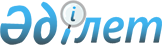 Об утверждении перечня персональных данных физических лиц, включаемых в состав государственных электронных информационных ресурсовПостановление Правительства Республики Казахстан от 26 февраля 2016 года № 117

      В соответствии с подпунктом 6) статьи 6 Закона Республики Казахстан от 24 ноября 2015 года «Об информатизации» Правительство Республики Казахстан ПОСТАНОВЛЯЕТ:



      1. Утвердить прилагаемый перечень персональных данных физических лиц, включаемых в состав государственных электронных информационных ресурсов.



      2. Признать утратившим силу постановление Правительства Республики Казахстан от 5 июня 2007 года № 460 «Об утверждении перечня персональных данных физических лиц, включаемых в состав государственных электронных информационных ресурсов» (САПП Республики Казахстан, 2007 г., № 18, ст. 206).



      3. Настоящее постановление вводится в действие со дня его первого официального опубликования.      Премьер-Министр

      Республики Казахстан                    К. МасимовУтвержден           

постановлением Правительства 

Республики Казахстан    

от 26 февраля 2016 года № 117

     Перечень персональных данных физических лиц, включаемых

в состав государственных электронных информационных ресурсов
					© 2012. РГП на ПХВ «Институт законодательства и правовой информации Республики Казахстан» Министерства юстиции Республики Казахстан
				№ п/пНаименование персональных данных физических лиц, включаемых в состав государственных электронных информационных ресурсов1.Фамилия2.Имя3.Отчество4.Транскрипция фамилии и имени5.Данные о рождении:

дата рождения;

место рождения.6.Национальность7.Пол8.Семейное положение9.Данные о гражданстве: 

гражданство (прежнее гражданство);

дата приобретения гражданства Республики Казахстан;

дата утраты гражданства Республики Казахстан.10.Индивидуальный идентификационный номер (ИИН)11.Портретное изображение (оцифрованная фотография)12.Подпись13.Юридический адрес, дата регистрации (снятия с регистрации) юридического адреса14.Данные документа, удостоверяющего личность:

наименование документа;

номер документа;

дата выдачи документа;

срок действия документа;

орган, выдавший документ.